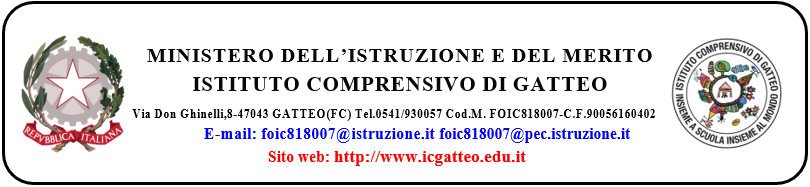 PROGETTO /CORSO DI FORMAZIONE _______________________________________________REFERENTE: _______________________________________Data inizio:  _ ________________Data fine:       _________________Monte ore:     _________________Anno scolastico: ______________RELAZIONE FINALE Data e firma_________________________________________________________DATADATADATAARGOMENTO DELLE LEZIONIARGOMENTO DELLE LEZIONIARGOMENTO DELLE LEZIONIARGOMENTO DELLE LEZIONIARGOMENTO DELLE LEZIONIARGOMENTO DELLE LEZIONIARGOMENTO DELLE LEZIONIARGOMENTO DELLE LEZIONIARGOMENTO DELLE LEZIONIARGOMENTO DELLE LEZIONIARGOMENTO DELLE LEZIONIGMAARGOMENTO DELLE LEZIONIARGOMENTO DELLE LEZIONIARGOMENTO DELLE LEZIONIARGOMENTO DELLE LEZIONIARGOMENTO DELLE LEZIONIARGOMENTO DELLE LEZIONIARGOMENTO DELLE LEZIONIARGOMENTO DELLE LEZIONIARGOMENTO DELLE LEZIONIARGOMENTO DELLE LEZIONIARGOMENTO DELLE LEZIONIELENCO PARTECIPANTI (nome e cognome)ELENCO PARTECIPANTI (nome e cognome)ELENCO PARTECIPANTI (nome e cognome)ELENCO PARTECIPANTI (nome e cognome)ASSENZE (inserire le date)ASSENZE (inserire le date)ASSENZE (inserire le date)ASSENZE (inserire le date)ASSENZE (inserire le date)ASSENZE (inserire le date)ASSENZE (inserire le date)ASSENZE (inserire le date)ASSENZE (inserire le date)ASSENZE (inserire le date)ELENCO PARTECIPANTI (nome e cognome)ELENCO PARTECIPANTI (nome e cognome)ELENCO PARTECIPANTI (nome e cognome)ELENCO PARTECIPANTI (nome e cognome)datadatadatadatadatadatadatadatadatadata